VOLUNTEER REGISTRATION FORM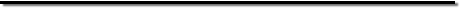 Page 1 of this form is to be completed by the Volunteer:  (Please print)VOLUNTEER NAME: 	     MAILING ADDRESS:	     HOME PHONE:      		CELL PHONE:      LIABILITY COVERAGE:  Volunteers are persons doing State of  work / activities under the direction and control of a State authorized official and are not being paid.  Liability coverage is extended to volunteers acting at the direction of a State official and within the course and scope of their State authorized activities.  Volunteers of the State are provided the same liability protection afforded employees.  Thus, volunteers acting within the course and scope of their State authorized activities may be covered for their liability exposure as authorized volunteers of the State.WORKERS’ COMPENSATION IS NOT COVERED: Volunteers are NOT covered by the State’s workers’ compensation plan if injured while participating in this program (except for volunteers covered pursuant to A.R.S. 23-901.06).  Volunteers are strongly encouraged to obtain their own medical insurance before participating in this program.  When there is no other insurance in place, Risk Management has a purchased volunteer accident medical and AD&D program.  Claim forms can be obtained by selecting link.Do you have health insurance? Yes 	No 	If yes, please provide the following information:Health Insurance Carrier:      	Policy #:      I have carefully read and understand the information above.  The information that I have provided on this form is correct.	Volunteer Signature							     	 DateThe Supervisor must complete page 2 of this formThe Supervisor must complete this pageVOLUNTEER NAME:	     VOLUNTEER DUTIES:	     START DATE:	     		END DATE:	     STATE AGENCY:	     DIVISION:	     SUPERVISOR NAME:	     	PHONE:      SUPERVISOR TITLE:	     VEHICLE INFORMATION							Yes		NoWill the volunteer be driving a State owned or rented vehicle?			If yes, will this vehicle be an 8- to 15-passenger van?				Does the volunteer have a valid driver’s license?					Have you checked the volunteer’s Motor Vehicle Record?				Does the volunteer have previous experience driving an 					8- to 15-passenger van?		If Yes, describe experience:     Has the volunteer successfully completed the mandatory					15-passenger van training course?	Expiration date of the Van Certification Card:      	Supervisor Signature						Date